Smoothie z batatów z mlekiem 
z orzechów włoskich 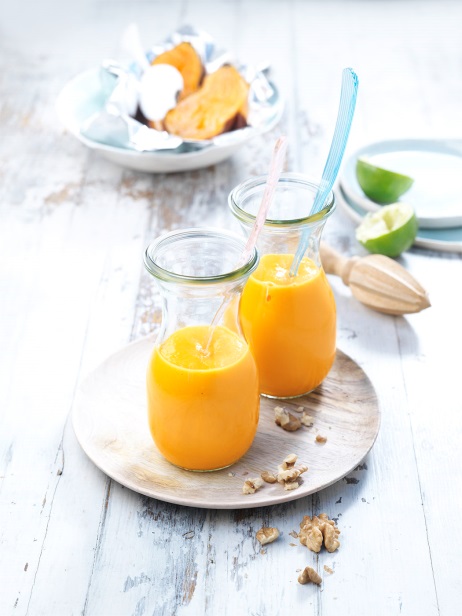 Składniki na 4 smoothies po 200 ml:300 g batatów z Północnej Karoliny200 g orzechów włoskich 1 dojrzałe mango2 limonkiCynamon w proszkuPrzygotowanie:Podgrzać piec do temperatury 180°C (dół i góra). Owinąć bataty w folię aluminiową i piec przez ok. 60-80 minut w piecu (spróbować, czy są już miękkie!). Wyjąć bataty i wybrać łyżeczką miąższ – potrzebne będzie 200 g miąższu.Rozdrobnić orzechy włoskie z 450 ml wody na purée, następnie przetrzeć przez drobne sito.Obrać mango, oddzielić miąższ od pestki i pociąć na drobne kawałki. Wycisnąć limonki.Wszystko razem jeszcze raz dokładnie zmiksować,  doprawić sokiem z limonki i cynamonem.Wskazówka: Bataty ugotować dzień wcześniej.Czas przygotowania: 60 minut + 4 godziny pieczenia.Wartości odżywcze w jednej porcji:	Energia: 410 kcal/1720 kJBiałko: 8 gTłuszcz: 32 gWęglowodany: 23 g